DIARIO EL MERCURIOManuela Picq: “Nunca debe haber límite para la libertad de expresión”Publicado el 2015/01/23 por AGN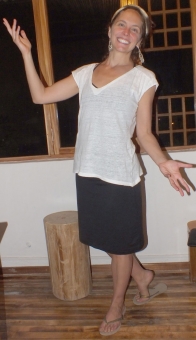 LA ENTREVISTA a: Manuela Picq, Periodista francesa, corresponsal en el Ecuador de la Agencia Al-YaziraLa muerte de 12 periodistas ocurrida en Francia en represalia por publicaciones del semanario satírico Charlie Hebdo de caricaturas de Mahoma, generó la reacción de todo un país y la solidaridad mundial, bajo el lema de defender la libertad de expresión.Manuela Picq, periodista francesa corresponsal de Al-Yazira y con PHD en Derecho Internacional, analiza la situación del medio de su país..- ¿El semanario satírico Charlie Hebdo, desde sus inicios fue irreverente y crítico?Este es un periódico que inició en 1960 con tiraje mensual y con el sugestivo nombre de hara-kiri, (ceremonia de muerte por desentrañamiento japonés). Solo el nombre ya indicaba el lado suicida del medio. Es un modo extremo de representar las noticias mediante la caricatura. Desde el inicio tuvo una propuesta satírica fundamental. Después de un par de años cambio su nombre por el de Charlie Hebdo, haciéndose semanal..- ¿Por su línea de trabajo muy crítica ya sufrieron amenazas e incluso ataques como el del 2011?Desde el 2006 ya recibieron amenazas de muerte por parte de grupos islámicos. Ellos están en la lista negra de Al Qaida, cerca de una década. Los periodistas vivían con protección policial continúa otorgada por el Gobierno; pero desde el mes de septiembre pasado el Estado quitó la mitad de la seguridad para el equipo porque argumentaba que costaba demasiado. Como precauciones, ellos cambiaban de dirección periódicamente.De hecho, los dos jóvenes que perpetraron la matanza, en principio se equivocaron del lugar, solo lograron entrar porque una de las periodistas que sobrevivió al atentado estaba retrasada, fue secuestrada y obligada a llevarlos adentro, burlando la seguridad como una puerta blindada con código de seguridad..- ¿Las caricaturas y el estilo es ofensivo y tocan temas sensibles para la sociedad?Ciertamente no quedan dudas de que las caricaturas eras ofensivas y que esto provocó irá en Al Qaida y otros grupos musulmanes.Fácil, el 95 por ciento de lo publicado en el medio era polémico en el sentido de que todo era blasfemia, evocaba los lados más violentos de la sociedad, haciendo uso del racismo, el sexismo, de todo. Lo bueno es que lo hacen a todos, con gays, religión, política.Hace un mes el propio presidente de Francia exigió que se saque del digital dos caricaturas que eran ofensivas para el Gobierno. Ellos molestaban a todos.¿O sea qu en Francia también era un medio que provocaba rechazo en algunos sectores?Sí, porque molestaban, pero lo hacían de modo sistemático, era parte de su estrategia. Se burlan de todo para que hablemos de los problemas, por ejemplo en Francia el racismo es un problema; tiene más pueblos árabes en Europa, el gobierno los trajo cuando les convenía y luego los dejó en los barrios muy pobres, con acceso muy limitado a la educación, salud, oportunidades.Estos dos chicos que asesinaron fueron producto de Francia, de árabes no tienen nada, ellos son producto del racismo generalizado en mi país y los problemas sociales, no encontraron respaldo y terminaron en las manos del grupo extremista. Es fácil poner en contra de las minorías..- ¿La libertad de expresión debería tener límites para expresar sus puntos de vista; Charlie Hebdo debería ponerse reglas?Si nos molesta tanto estas caricaturas es que algo están haciendo bien, está generando algún debate social y en vez de silenciar esta inconformidad deberíamos utilizar la oportunidad. El debate no es sobre los alcances de la libertad de expresión, creo que todos estamos de acuerdo que esta no debe tener límites, lo que molesta es cuando el abuso del poder de los dominantes sobre los dominados es utilizado y justificado como libertad de expresión. Lo fundamental de este caso es que deja claro que nunca debe haber límite para la libertad de expresión..- ¿La respuesta de Francia fue de rechazo total y marcha a favor de la comunicación, de este se hizo eco el mundo?Es genial que salgan todos a las calles por la libertad de expresión. Fue la movilización más grande de la época contemporánea. Todos estamos felices de que esta se respete. Otro punto positivo fue que los franceses salgan a la calle. Hay una falta de participación política muy grande a tal punto que las votaciones no son obligatorias, el desinterés va en aumento.Sin embargo, hay una marcada hipocresía porque muchos de los que marcharon, directa o indirectamente están asesinado periodistas o ejerciendo censura. Por los doce fallecidos en Francia, millones marcharon dando su respaldo en aras de la libertad de expresión; pero en Nigeria, Boko Haram, mató esta semana a 2.000 personas y nadie dice nada..- ¿Cómo analizar que el semanario rompió récord de ventas tras lo ocurrido?En total fueron cinco millones. Algo impensado para un medio que generalmente tenía poco tiraje y que incluso muchas veces estaba al borde del cierre por la situación económica, donde los que laboraban ahí ganaban poco, porque no es noticia de verdad, la gente compra Le Monde, o Liberation, que es como el Comercio y El Universo en nuestro medio. Charlie es como si el Bonil se junta con cuatro más como el Roberto Aguilar y hacen noticias con burlas de las noticias..- En Ecuador también hubo muestras de solidaridad incluido del Gobierno Nacional.Acá también vemos las contradicciones. Yo soy periodista para la red Al-Yazira, medio del Medio Oriente fundado en el 96 por el Gobierno de Catar, muy difundido en esa parte del mundo. Soy articulista para ellos y me dieron libertad para escribir sobre cualquier tema. Redacté sobre casos de violencia contra la mujer como de Daniel Ortega que violaba a su propia hija por años, el caso Glas Viejó, sobre una niña violada que luego fue mamá.El Gobierno de Ecuador mando varias cartas diciendo que era mentira porque puse que violar una niña costaba 250 dólares que era la pensión que tenía que pagar el violador a la niña. Sentí mucha más presión y censura del gobierno ecuatoriano que intentó hacer que yo pierda mi trabajo. ¿Quién es el censurador?..- ¿Cuál es la misión del periodista a pesar de la censura o amenazas que se reciben en varias partes del mundo?El trabajo de los periodistas es denunciar, decir las cosas más incómodas de una sociedad, hablar sobre el aborto, la corrupción, la violencia domestica, la económica que va bien o mal. Los periodistas son incómodos para el poder. Un ejemplo es el caricaturista Bonil, que tiene varios procesos porque no le gusta al poder. El peligro siempre va a venir de más cerca.¿Las redes sociales y la tecnología pueden ayudar a difundir eficazmente puntos divergentes con el poder?Sí es una buena herramienta. De hecho, son maneras de consulta, a veces mucho más rápidas. El problema es que son complementarios de los medios masivos. Podemos tener muchos blogs, pero estos no suplirán a los medios tradicionales porque no tienen la misma capacidad crítica.En Ecuador la situación de la comunicación se va a poner peor por dos razones: Una, la política institucional que reprime y castiga, más la censura es la económica. (GBS)-(I).